                         РЕПУБЛИКА СРБИЈА                                                                     КЛ ОТП 05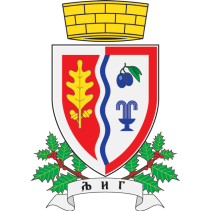                      ОПШТИНА ЉИГ                                      Општинска управа                       Одељење за инспекцијске послове                       Инспектор за заштиту животне средине                           Карађорђева број 7.                           ЉигК О Н Т Р О Л Н А   Л И С Т А  З АТРЕТМАН ОТПАДНИХ УЉАЗА ДОБИЈАЊЕ ПРОИЗВОДА ИЛИ ПРОИЗВОДЊУ ГОРИВА У ЕНЕРГЕТСКИМ ИЛИ ИНДУСТРИЈСКИМ ПОСТРОЈЕЊИМАРЕЗУЛТАТ НАДЗОРА У БОДОВИМАИНФОРМАЦИЈЕ О ПОСТРОЈЕЊУИНФОРМАЦИЈЕ О ПОСТРОЈЕЊУНазив постројењаАдреса (улица и број) постројењаОпштина - ГрадМатични бројПорески идентификациони број (ПИБ)Контакт особа у постројењуНазиврадногместаТелефон, Факс, E-mailТРЕТМАН ОТПАДНИХ УЉАТРЕТМАН ОТПАДНИХ УЉАТРЕТМАН ОТПАДНИХ УЉАТретман отпадног уља се врши за: Добијање базних уља Поновну употребу Добијање енергијеНапомена:Напомена:Постројење за третман отпада је: Стационарно МобилноНапомена:Напомена:Далипостојидозволазатретманотпада? Да Не**Aко је одговор НЕ сматра се нерегистрован инадзор се врши у складу са одредбом члана 33. Закона о инспекцијском*Aко је одговор НЕ сматра се нерегистрован инадзор се врши у складу са одредбом члана 33. Закона о инспекцијскомДалиједозволаиздатаодстраненадлежногоргана? Да Не**Aко је одговор НЕ сматра се нерегистрован инадзор се врши у складу са одредбом члана 33. Закона о инспекцијском*Aко је одговор НЕ сматра се нерегистрован инадзор се врши у складу са одредбом члана 33. Закона о инспекцијскомДалипостојиодобрењезалокацију, зарадмобилногпостројењаприбављено од ЈЛС? Да Не Није применљивоНапомена:Напомена:Далипостројењезатретманотпадапокапацитетупотпадапододредбе IPPC регулативе? Да НеНапомена:Напомена:ПРИЈЕМ ОТПАДНИХ УЉА НА ТРЕТМАН – ОПШТЕПРИЈЕМ ОТПАДНИХ УЉА НА ТРЕТМАН – ОПШТЕПРИЈЕМ ОТПАДНИХ УЉА НА ТРЕТМАН – ОПШТЕДаливласникотпаднихуљавршираздвајање и класификацијуотпаднихуља? Да                               (2) Не                               (0)Напомена:Напомена:Даливласникотпаднихуљавршииспитивањеотпаднихуљанасадржајвлаге и PCB? Да                                (2)    Не                                (0)Напомена:Напомена:Далипостојиутврђенапроцедуразаконтролу и повраћајотпаднихуљакојасадржевишеод 50 mg PCB / kg уља?Да                                (2)    Не                                (0)       Напомена:Напомена:Далије у складиштуотпадногуљаобезбеђен довољан простор за лак приступ за потребе контроле, препакивања, узорковања? Да                                 (2) Не                                 (0)Напомена:Напомена:Далијеу складишту обезбеђен засебан простор за пријем отпадног уља недовољно испитаних карактеристика? Да                                 (2) Не                                 (0) Напомена:Напомена:Манипулативне површине око ускладиштеног отпада и саобраћајнице се редовно одржавају Да                                 (2) Не                              (0)Напомена:Напомена:Далисуу складишту постављенапрописана упозорења? Да                              (2) Не                              (0)      Напомена:Напомена:Далипостројењезатретманпоседује:непропуснуподлогу, саопремомзасакупљањепросутихтечности? сепараторуља и мастисредствазаодмашћивањенаместуистакањаотпадногуља Да                                (2)  Не                                (0)  Да                                (2) Не                                (0)  Да                                (2) Не                                (0)    Напомена:Напомена:Далипостројењезатретманпоседује:уређеноскладиштезасакупљенаотпаднауљаскладиштезаотпаднетоковенасталетретманомотпаднихуља Да                               (2)      Не                               (0) Да                               (2) Не                               (0)Напомена:Напомена:Далипостројењезатретманпоседује:одговарајућерезервоарезаодвојеночувањеотпаднихуља, сасекундарномзаштитомодпроцуривањасистемзазаштитуодпожара Да                              (2) Не                              (0) Да                              (2) Не                              (0)Напомена:Напомена:ТРЕТМАН ЗА ДОБИЈАЊЕ ЕНЕРГИЈЕТРЕТМАН ЗА ДОБИЈАЊЕ ЕНЕРГИЈЕТРЕТМАН ЗА ДОБИЈАЊЕ ЕНЕРГИЈЕДалипостојиизвештај о испитивањуотпаднихуља, запотребетретманаотпаднихуља, сапараметрима:садржајводе у мешавиниуље –водасадржај  PCBсадржај укупних халогена изражених као хлортачкапаљењасадржај сумпоратоплотнамоћ Да                               (2) Не                               (0) Да                               (2)       Не                               (0) Да                               (2)  Не(0) Да                               (2) Не                               (0) Да                               (2) Не                            (0) Да                               (2) Не                               (0)                            Напомена:Напомена:ТРЕТМАН РАДИ ДОБИЈАЊА НОВОГ ПРОИЗВОДАИЛИ РЕГЕНЕРАЦИЈУ ОТПАДНИХ УЉАТРЕТМАН РАДИ ДОБИЈАЊА НОВОГ ПРОИЗВОДАИЛИ РЕГЕНЕРАЦИЈУ ОТПАДНИХ УЉАТРЕТМАН РАДИ ДОБИЈАЊА НОВОГ ПРОИЗВОДАИЛИ РЕГЕНЕРАЦИЈУ ОТПАДНИХ УЉА22.Далије Радним планом детаљно описан технолошки поступак третмана? Да                                 (2) Не                                 (0)Напомена:Напомена:Далије опрема за регенерацију отпадних уља опремљена одговарајућом опремом за праћење процесних параметара? Да                                 (2)   Делимично                  (1)Не                                 (0)Напомена:Напомена:Да ли су одговарајућа техничка упутства и процедуре за рад у постројењу доступна запосленима Да                                 (2) Делимично                  (1)  Не                                 (0)Напомена:Напомена:Далије стручно лице на видним местима поставио процедуре о начину поступања у случају удеса? Да                                 (2)     Не                                 (0)    Напомена:Напомена:Да ли се врши предтретман отпадних уља ради отклањања физичких нечистоћа и воде Да                                 (2) Не                                 (0)Напомена:Напомена:Далисевршиузимањеконтролногузоркаотпаднихуља, претретмана? Да                                 (2) Не                                 (0)Напомена:Напомена:Далисевршинамешавањеразличитихврстаотпаднихуља, запотребетретмана? Да                                 (0) Не                                 (2)Напомена:Напомена:Даликвалификованолицеодговорнозастручнирад  упостројењу води евиденцију о врстама намешаних уља? Да                                (2) Не(0)Напомена:Напомена:Далипостојисистемконтроле и следљивостдокументацијетокомтретмана? Да (2) Делимично                 (1)  Не(0)Напомена:Напомена:Далисе води дневна евиденција о третираним количинама уља и новонасталим токовима отпада (муљеви, чврст отпад)? Да                             (2)  Не                             (0)Напомена:Напомена:Далисеотпаднитокови, насталитретманом, предајуовлашћенимоператерима? Да                             (2) Не                             (0)Напомена:Напомена:Далијеизвршенакласификацијаотпаднихтокованасталихтретманом? Да                              (2)  Не                              (0)   Напомена:Напомена:Далијеизвршеноиспитивањеопасноготпаданасталогтретманом, запотребекласификације? Да                               (2) Не                               (0) Напомена:Напомена:Третман уља за добијање производаТретман уља за добијање гориваУкупан могући број бодова5450утврђени број бодоваСтепен ризикаНизакНизакСредњиСредњиВисокВисокКритичанКритичанСтепен ризикапроизводгоривопроизводгоривопроизводгоривопроизводгоривоБрој бодова50-5446-5044-4941-4539-4336-40≥ 38≥ 35Степен ризика у односу на остварени број бодова је:низакСтепен ризика у односу на остварени број бодова је:средњиСтепен ризика у односу на остварени број бодова је:високСтепен ризика у односу на остварени број бодова је:критичанПредставнициоператера:Представнициоператера:ИнспекторизазаштитуживотнесрединеИме и презиме:РадноместоИме и презиме1.1.2. 2.3. 3.Датум:Датум:Датум: